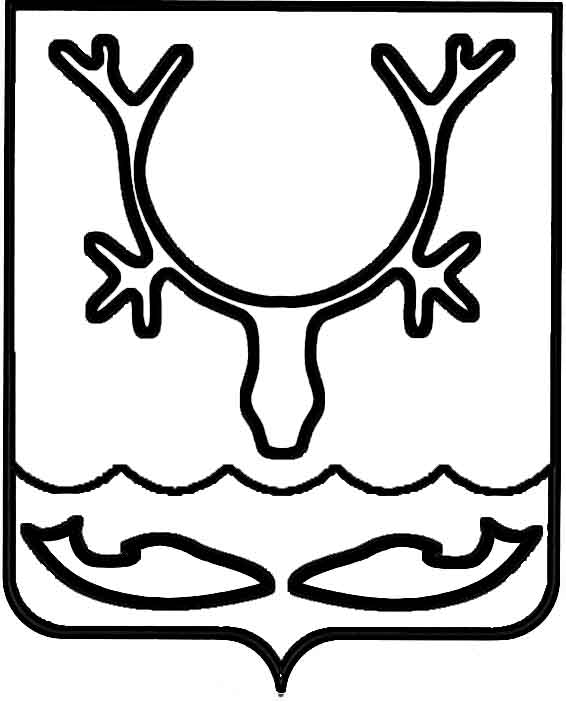 Администрация муниципального образования
"Городской округ "Город Нарьян-Мар"ПОСТАНОВЛЕНИЕОб утверждении Положения о проведении творческого конкурса "С Новым 2023, Нарьян-Мар!" в рамках акции "Мой подарок городу" В целях реализации муниципальной программы муниципального образования "Городской округ "Город Нарьян-Мар" "Повышение эффективности реализации молодежной политики в муниципальном образовании "Городской округ "Город Нарьян-Мар", утвержденной постановлением Администрации МО "Городской округ "Город Нарьян-Мар" от 29.08.2018 № 577, Администрация муниципального образования "Городской округ "Город Нарьян-Мар" П О С Т А Н О В Л Я Е Т:1.	Утвердить Положение о проведении творческого конкурса "С Новым 2023, Нарьян-Мар!" в рамках акции "Мой подарок городу" (Приложение).2.	Настоящее постановление вступает в силу после официального опубликования. Приложение УТВЕРЖДЕНОпостановлением Администрации муниципального образования"Городской округ "Город Нарьян-Мар"от 10.11.2022 № 1417Положениео проведении творческого конкурса"С Новым 2023, Нарьян-Мар!"в рамках акции "Мой подарок городу" I. Общие положения1.	Настоящее положение определяет порядок и условия проведения творческого конкурса "С Новым 2023, Нарьян-Мар" в рамках акции "Мой подарок городу" (далее – Положение).2.	Организаторы творческого конкурса "С Новым 2023, Нарьян-Мар!" в рамках акции "Мой подарок городу" (далее – конкурс) – Администрация муниципального образования "Городской округ "Город Нарьян-Мар" (далее – Администрация города) 
в лице управления организационно-информационного обеспечения и Комиссия 
по делам несовершеннолетних и защите их прав муниципального образования "Городской округ "Город Нарьян-Мар". 3.	Сроки проведения: с 12 декабря по 26 декабря 2022 года. Конкурсные работы принимаются с 12 декабря по 21 декабря 2022 года.Конкурсные работы в номинациях "Новогодняя открытка" (№ 1) и "Елочный шар" (№ 2) предоставляются в управление организационно-информационного обеспечения Администрации муниципального образования "Городской округ "Город Нарьян-Мар", расположенное по адресу: 166000, Ненецкий автономный округ, 
г. Нарьян-Мар, ул. имени В.И. Ленина, д. 12, каб. 13.II. Цели и задачи конкурса4.	Цели конкурса: вовлечение молодежи города в созидательную деятельность, предоставление возможности внести вклад в творческое развитие города, создание праздничного настроения в канун Нового года. 5.	Задачи конкурса:- пропаганда самобытных форм любительского художественного творчества;- развитие фантазии и художественного вкуса у молодежи;- стимулирование молодежи к применению полученных умений и навыков конструктивной деятельности;- формирование позитивного образа города;- создание праздничного настроения в канун празднования Нового года;- содействие реализации общественно-полезных инициатив, направленных 
на воспитание уважения к родному городу.III. Условия проведения Конкурса6.	Конкурс проводится по двум возрастным группам:первая возрастная группа – от 14 до 18 лет (включительно);вторая возрастная группа – от 19 до 35 лет (включительно).7.	В соответствии с положениями части 4 Гражданского кодекса Российской Федерации авторские права на работы принадлежат авторам этих работ.8.	Организатор вправе использовать представленные на конкурс работы следующими способами:воспроизводить на информационных и презентационных материалах, выпускаемых Администрацией города; демонстрировать на выставках и официальных мероприятиях, организуемых органами государственной власти и местного самоуправления;публиковать в средствах массовой информации и размещать на официальном сайте Администрации города (www.adm-nmar.ru) (далее – сайт), в официальной группе "Город Нарьян-Мар" в социальной сети ВКонтакте. В случае если печатное или электронное издание выразит желание опубликовать конкурсную работу на коммерческой основе, условия опубликования обсуждаются инициатором напрямую с автором конкурсной работы.9.	Участник имеет право подписывать направляемые на конкурс работы. Подпись автора не может содержать рекламной информации и занимать более                    5% площади работы. 10.	Плата за участие в конкурсе не взимается.11.	Участие в конкурсе означает согласие автора на последующее некоммерческое использование его работ в соответствии с пунктом 8 настоящего Положения с указанием имени автора работы.12.	Работы, присланные на конкурс, отклоняются от участия в следующих случаях:работы не соответствуют тематике;анонимные работы. В конкурсной заявке в обязательном порядке должны быть указаны полные фамилия, имя и отчество (при наличии) автора работы и действующие контактные телефон и/или адрес электронной почты;работы имеют низкое техническое качество исполнения;работы содержат эротическую составляющую, сцены насилия, пропаганду 
и публичное демонстрирование нацистской атрибутики или символики, призывы 
к разжиганию религиозной или межнациональной розни и к дискриминации людей 
по расовому, этническому, половому, социальному и иным признакам;подпись автора на конкурсной работе в значительной степени искажает 
и затрудняет её восприятие и (или) снижает художественную ценность.13.	Для участия в конкурсе необходимо представить заполненную заявку 
на участие (Приложение к настоящему Положению) и конкурсную работу. В заявке должны быть заполнены все опросные графы (столбец 2).  IV. Соблюдение авторских и смежных прав14.	Организаторы конкурса оставляют за собой право использовать любые конкурсные работы в соответствии с пунктом 8 настоящего Положения. Указание авторства работы при использовании обязательно.15.	Организаторы конкурса обязуются не вносить изменения в присланные работы без отдельного соглашения с автором.16.	Исключительные авторские права на работы принадлежат авторам конкурсных работ в соответствии с законодательством Российской Федерации.17.	Работы, присланные на конкурс, будут размещены на сайте 
www.adm-nmar.ru и в официальной группе "Город Нарьян-Мар" в социальной сети ВКонтакте.18.	Работы, присланные на конкурс, не корректируются и обратно 
не возвращаются.V. Требования к конкурсным работам19.	Представленные работы должны соответствовать следующим критериям:- соответствие работы заявленной номинации,- качество оформления работы,- раскрытие темы, - оригинальность замысла.20.	Конкурс проводится в двух номинациях для каждой возрастной группы: 
"Новогодняя открытка " (изобразительное творчество), "Елочный шар" (декоративно-прикладное творчество):-	"Новогодняя открытка" – в номинации представляется поздравительная новогодняя открытка, адресованная жителям города. Работы предоставляются в любой технике: акварель, гуашь, цветные и черно-белые карандаши, фломастеры, цветные мелки. Работы представляются на любом материале (ватман, картон, холст и т.д. формата до размера А3 (297х420мм). Порядковый номер номинации 1;-	"Елочный шар" – на конкурс принимается елочная игрушка в форме шара, изготовленная собственными руками, диаметром не более 15 см. Шар должен быть объемным и иметь законченный вид. Исполнение игрушек должно быть аккуратным, качественным и прочным, выполнено из любого материала (цветная бумага, картон, ткань, вата, прочие подручные материалы). Приветствуются всевозможные игрушки 
и украшения с символами новогоднего праздника и наступающего года. На конкурс 
не принимаются работы, в которых присутствуют острые металлические детали, битое стекло. Порядковый номер номинации 2. 21.	Выбор номинации, в которой участвует представленная на конкурс работа, осуществляет участник, при этом работа должна соответствовать теме номинации.VI. Порядок проведения конкурса22.	Конкурс проводится в III этапа:I этап – с 12 декабря по 21 декабря 2022 года производятся прием, регистрация 
и предварительное рассмотрение заявок и конкурсных работ. Прием работ производится в соответствии с пунктом 3 настоящего Положения. II этап – с 22 декабря по 23 декабря 2022 года проводится экспертная оценка работ членами конкурсной комиссии.III этап – 26 декабря 2022 года осуществляется подведение итогов конкурса 
по результатам экспертной оценки работ членами конкурсной комиссии.Вручение дипломов победителям и участникам будет проводиться 
в торжественной обстановке в Администрации муниципального образования "Городской округ "Город Нарьян-Мар".23.	Торжественная церемония вручения будет проведена не позднее 30 декабря 2022 года. Победителям и участникам конкурса будут вручаться памятные подарки 
с символикой конкурса.VII. Процедура оценки24.	Экспертная оценка представленных на конкурс работ осуществляется конкурсной комиссией. В состав комиссии не могут входить участники конкурса. Состав конкурсной комиссии утверждается распоряжением Администрации города.25.	Конкурсная комиссия:знакомится с работами участников и проводит их отбор;подводит итоги конкурса, определяет победителей;принимает решение о присвоении призовых мест в соответствии 
с набранными баллами в оценочных листах, а при равенстве баллов голос председателя комиссии является решающим.Работу конкурсной комиссии возглавляет председатель или его заместитель 
(по поручению председателя), который определяет дату проведения заседаний комиссии и дату вручения дипломов участникам. 26.	Комиссия производит оценку конкурсных работ по 10-балльной системе 
на основании критериев, приведенных в пункте 20 настоящего Положения. 27.	Результаты конкурса, утвержденные конкурсной комиссией, являются окончательными и пересмотру не подлежат.28.	Результаты конкурса размещаются на сайте и в группе "Город Нарьян-Мар" 
в социальной сети ВКонтакте.Приложениек Положению о проведении творческого конкурса"С Новым 2023, Нарьян-Мар!"в рамках акции "Мой подарок городу"Заявка на участие в творческом конкурсе "С Новым 2023, Нарьян-Мар!"    в рамках акции "Мой подарок городу"                   (заполняется на каждую работу отдельно)С положением о конкурсе ознакомлен(а).Личная подпись: ___________________________  Дата "____" ________________ 2022  г.   Я, ______________________________________________________________, настоящим свободно, своей волей и в своем интересе даю согласие Администрации муниципального образования "Городской округ "Город Нарьян-Мар", юридический адрес: 166000, Ненецкий автономный округ, г. Нарьян-Мар, ул. им. В.И. Ленина, д. 12, на обработку своих персональных данных (сбор, систематизацию, накопление, хранение, уточнение, использование, блокирование, уничтожение), содержащихся в заявке на участие 
в творческом конкурсе "С Новым 2023, Нарьян-Мар!" в рамках акции "Мой подарок городу"  (далее –заявка).Целью предоставления и обработки персональных данных является участие в творческом конкурсе "С Новым 2023, Нарьян-Мар!" в рамках акции "Мой подарок городу". Перечень персональных данных, на обработку которых дается согласие, включает в себя любую информацию, представляемую в заявке и в других представляемых документах в указанных выше целях.Я ознакомлен(а) с тем, что: Согласие на обработку персональных данных действует с даты подписания настоящего согласия до момента достижения цели обработки персональных данных или его отзыва. Согласие на обработку персональных данных может быть отозвано на основании письменного заявления в произвольной форме. В случае отзыва согласия 
на обработку персональных данных оператор вправе продолжить обработку персональных данных без согласия при наличии оснований, указанных в пунктах 2 - 11 части 1 статьи 6, части 2 статьи 10 и части 2 статьи 11 Федерального закона от 27.07.2006 № 152-ФЗ 
"О персональных данных". Личная подпись: ___________________________ Дата "____" ______________2022 г.  Примечание: заявка без подписей не будет принята для участия в конкурсе. 10.11.2022№1417Глава города Нарьян-Мара О.О. БелакЛичные данные участника конкурсаЛичные данные участника конкурсаФИО (полностью)Дата рожденияМесто работы/учебы, должностьДомашний адрес (с индексом)ТелефонE-mailОписание конкурсной работыОписание конкурсной работыВозрастная группаНазвание номинацииНазвание конкурсной работыОписание работы, краткое обоснование выбранной темы         Я единственный обладатель авторских и смежных прав или уполномочен владельцем авторских и смежных прав в отношении представленного материала.         В случае если моя работа будет в числе отобранных конкурсной комиссией, 
я разрешаю использовать работу без какого-либо вознаграждения для размещения на объекте коммунальной сферы, в публикациях либо печатных изданиях (с указанием фамилии и имени автора).       Никакое третье лицо не может требовать прав или возражать в связи с любой публикацией представленной работы. Я принимаю все правила участия, объявленные Организатором конкурса.